67Версія 0167Версія 0167Версія 01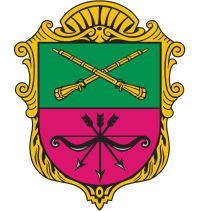 Видача технічних та інших засобів реабілітації з пункту прокатуДепартамент соціального захисту населення Запорізької міської радиВидача технічних та інших засобів реабілітації з пункту прокатуДепартамент соціального захисту населення Запорізької міської радиВидача технічних та інших засобів реабілітації з пункту прокатуДепартамент соціального захисту населення Запорізької міської ради1Перелік категорій одержувачів послуги громадяни похилого віку  особи з інвалідністю  діти з інвалідністю  особи, які перебувають в тяжких життєвих обставинах громадяни похилого віку  особи з інвалідністю  діти з інвалідністю  особи, які перебувають в тяжких життєвих обставинах2Вичерпний перелік документів, необхідних для отримання послуги, а також вимоги до них1.Договір про надання технічних та інших засобів реабілітації. 2.Заява одержувача (представника одержувача). 3.Паспорт одержувача з відміткою про місце реєстрації. 4.Документ, який підтверджує тяжкі життєві обставини (довідка з поліклініки про хворобу, довідка про інвалідність, виписки з історії хвороби тощо).1.Договір про надання технічних та інших засобів реабілітації. 2.Заява одержувача (представника одержувача). 3.Паспорт одержувача з відміткою про місце реєстрації. 4.Документ, який підтверджує тяжкі життєві обставини (довідка з поліклініки про хворобу, довідка про інвалідність, виписки з історії хвороби тощо).3Порядок та спосіб подання документівДокументи подаються особою або її законним представником особисто до органу соціального захисту населення за зареєстрованим місцем проживання.Документи подаються особою або її законним представником особисто до органу соціального захисту населення за зареєстрованим місцем проживання.4Платність (безоплатність) надання послугиБезоплатноБезоплатно5Строк надання послугиВ день звернення одержувача. Строк, на який видається засіб реабілітації не перевищує 6 місяців.В день звернення одержувача. Строк, на який видається засіб реабілітації не перевищує 6 місяців.6Результат надання послуги Забезпечення технічними та іншими засобами реабілітації або вмотивована відмова.Забезпечення технічними та іншими засобами реабілітації або вмотивована відмова.7Способи та місце отримання відповіді (результату)Видача технічного та іншого засобу реабілітації, наданого в тимчасове користування, здійснюється в органом соціального захисту населення. Транспортування виданого засобу реабілітації до місця проживання одержувача, а також його повернення надавачу здійснюється одержувачем за власний рахунокВидача технічного та іншого засобу реабілітації, наданого в тимчасове користування, здійснюється в органом соціального захисту населення. Транспортування виданого засобу реабілітації до місця проживання одержувача, а також його повернення надавачу здійснюється одержувачем за власний рахунок8Перелік підстав для відмови у наданні послуги1. Особа не має медичних показань до забезпечення технічними та іншими засобами реабілітації. 2. Подання неповного пакету документів. 3. Подання особою документів, що містять завідомо неправдиві дані.1. Особа не має медичних показань до забезпечення технічними та іншими засобами реабілітації. 2. Подання неповного пакету документів. 3. Подання особою документів, що містять завідомо неправдиві дані.9Акти законодавства, що регулюють порядок та умови надання послугиВідповідні положення про пункт прокату технічних та інших засобів реабілітації, затверджені в установленому порядку по районах м. ЗапоріжжяВідповідні положення про пункт прокату технічних та інших засобів реабілітації, затверджені в установленому порядку по районах м. Запоріжжя10Примітка